POLETNI KNJIŽNI BINGO 202115. 6. 2021 – 31. 8. 2021                          IG: @dozadnjestrani#POLETNIBINGO2021KVADRATKI:500+ - preberi knjigo, ki ima 500 ali več strani (#beremšpeh)slovenska poezija - preberi pesniško zbirko domače poezijeGrčija, Turčija, Ciper - preberi knjigo, ki se odvija v eni izmed navedenih držav ali ki jo je napisal_a avtor_ica iz ene izmed navedenih držav (seznam predlogov bo objavljen na @dozadnjestrani)domača polica - pobrskaj med knjigami na domači polici in preberi eno izmed njihnaslov = 5 besed ali več - preberi knjigo, katere naslov je sestavljen iz najmanj petih besedrisoroman - preberi strip ali risoroman (lanskoletni seznam predlogov najdeš tu: https://www.instagram.com/p/CBi0OCDFHmI/) 2021 - preberi knjigo, ki je (v izvirniku ali prevodu) izšla leta 2021znani pišejo - preberi knjigo, ki jo je napisal nekdo, ki sicer ni pisatelj_ica, temveč ga poznamo iz sveta zabave, športa, tudi politike (npr. igralci, nogometaši, voditelji, itd.)women's prize for fiction - preberi knjigo, ki je prejela nagrado women's prize for fiction ali bila v ožjem izboru za slednjo (seznam vseh nagrajenk in nominirank najdete tukaj: https://en.wikipedia.org/wiki/List_of_Women%27s_Prize_for_Fiction_winners, seznam prevedenih del pa bo objavljen na @dozadnjestrani)vojna - preberi knjigo, ki se dogaja v vojnem obdobju ali pa se ukvarja s posledicami vojnestarostniki - preberi knjigo, kjer je osrednji lik starostnik (starost 65+) ali tematizira staranjeflora - preberi knjigo, kjer se v naslovu skriva ime rastline ali cvetlice; v poštev pridejo tudi trava, gozd, travnik, bilke, ip. (seznam predlogov najdeš tu: https://knjiznikazipot.si/knjizna-priporocila-bodite-v-cvetju)ljubezenski roman - preberi knjigo, ki jo lahko uvrstimo med ljubezenske romaneizšlo pred l. 1990 - preberi knjigo, ki je v izvirniku izšla pred letom 1990 (torej 1989 ali prej)LGBT+ - preberi knjigo, ki jo lahko uvrstimo med LGBT+ literaturo: glavni lik je homoseksualne, biseksualne spolne usmerjenosti ali pa gre za trans osebo, v poštev pride tudi katera druga označba, ki jo zaobjema + v kratici (lanskoletni seznam predlogov najdeš tu: https://www.instagram.com/p/CByDaXclCDZ/) kratke zgodbe - preberi zbirko kratkih zgodb (lanskoletni seznam predlogov najdeš tu: https://www.instagram.com/p/CBqcebRl1c9/) krimič ali triler - preberi knjigo, ki jo lahko uvrstimo med kriminalne romane ali trilerjerožnato - preberi knjigo z naslovnico, kjer prevladujejo rožnati odtenkimladinsko - preberi knjigo, ki jo lahko uvrstimo v mladinsko književnost ali kjer je osrednji lik najstnikpisemski roman - preberi roman v pismih, lahko tudi roman sestavljen iz elektronske pošte  (seznam predlogov bo objavljen na knjiznikazipot.si)knjigogram - preberi knjigo s seznama knjižnih priporočil slovenskih knjigogramov (seznam najdeš tu: https://knjiznikazipot.si/poletni-bingo-2021-knjigogram/ )-100 - preberi knjigo, ki ima 100 ali manj stranije tudi film ali serija - preberi knjigo, ki je že bila adaptirana v film ali televizijsko serijošport - preberi knjigo, kjer je osrednji lik profesionalni športnik ali resen ljubiteljski rekreativec ali kjer se dogajanje osredotoča na svet športaDRUGO15. junij – začetek binga, 31. avgust konec binga10. september – rok za oddajo kartončkov na Google FormsUživaj v branju!SEZNAM PREBRANIH KNJIG:500+SLOVENSKA POEZIJAGRČIJA,TURČIJA,CIPERDOMAČA POLICANASLOV = 5 BESED ALI VEČRISOROMAN2021ZNANI PIŠEJOWOMEN'S PRIZE FOR FICTIONVOJNASTAROSTNIKIFLORA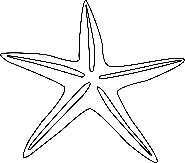 LJUBEZENSKI ROMANIZŠLO PRED L. 1990LGBT+KRATKE ZGODBEKRIMIČ ALI TRILERROŽNATOMLADINSKOPISEMSKI ROMANKNJIGOGRAM-100JE TUDI FILM ALI SERIJAŠPORTKVADRATEKAVTORNASLOV500+SLO. POEZIJADRŽAVEDOMAČA POLICANASLOV = 5+RISOROMAN2021ZNANI PIŠEJOWOMEN'S PRIZEVOJNASTAROSTNIKIFLORALJUBEZENSKIPRED 1990LGBT+KRATKE ZGODBEKRIMIČ/TRILERROŽNATOMLADINSKOPISEMSKI ROMANKNJIGOGRAM-100FILM/SERIJAŠPORT